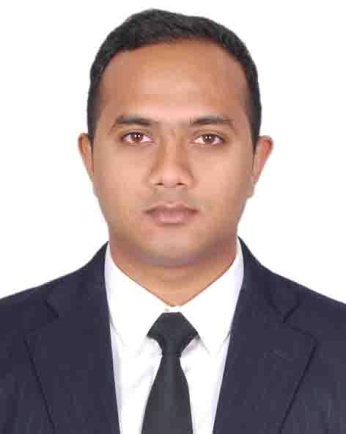 Saqeeb Rahman	301, Shamoli, Dhaka,E-mail: saqeebworld@msn.comPhone: 01672-697606OBJECTIVE: Ambitious, energetic student seeking an opportunity to enhance my skills and academic knowledge through valuable work experience.EDUCATION:Masters of Business Administration (MBA)American International University-Bangladesh (AIUB), DhakaMajor- MarketingCGPA- 3.30 (scale of 4)Expected year- 2015Bachelor of Business Administration (BBA) (2014)American International University-Bangladesh (AIUB), Dhaka CGPA- 3.44 (scale of 4)Major- Human Resource ManagementHSC (2010)Mohammadpur Preparatory Higher Secondary Boys' School		Business Studies		GPA- 3.30SSC (2008)Mohammadpur Preparatory Higher Secondary Boys' School		Science Studies		GPA- 4.25WORK EXPERIENCE:Working as an Executive, Sales & Marketing at Asian Holidays,	(1st October, 2014 to 30th September, 2015)Responsibilities: Client Service, Advertising & Promotion, Corporate Marketing, Market Research, Marketing, Relationship Management, Sales, Tele Marketing,Worked as an Intern of HR at Summit group of Summit power Ltd,  (19th Jan to 17th Apr) Year: 2014Responsibilities:  Employee Database, Management System, Performance Appraisal Process, Employee Recruitment Process, Applicant’s Database Management,ACHIEVEMENTS: Winner of AIUB Marketing Genius (Certificate of Recognition), (A competition for developing innovative business ideas),COMMUNICATION SKILLS: Proficient in writing and editing reports,Experience in giving multimedia presentations,Proficient in oral and written communications,  (Bangla and English)SELF ASSESSMENT:I have the capacity to work under stress and deadlines. Possess effective leadership abilities.PERSONAL INFORMATION: Father			:	LatifurRahmanMother			:	Bulbul AkterPermanent Address	:	301, Shamoli, Dhaka,Date of Birth 		:	October 22, 1992Nationality		:	Bangladeshi REFERENCE:Atikul Husain Khan                                   	Mohammad MostofaJamanFORMER DIRECTOR GENERAL         	Senior Lecturer BANGLADESH RAILWAY                	Department of Management & HRM301, Shamoli, Dhaka	Faculty of Business Administration Contact: 01726-904233                                  American International University-Bangladesh	Phone: +88-02-8820865SaqeebRahman301, Shamoli, Dhaka,E-mail: saqeebworld@msn.comPhone: 01672-697606